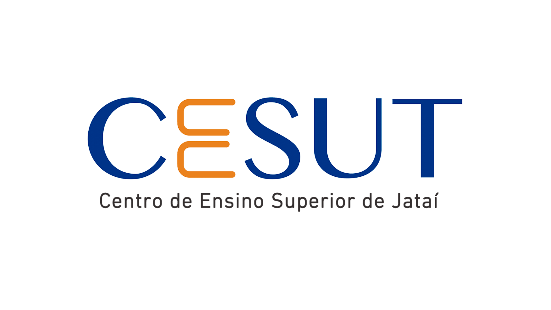 Centro de Ensino Superior de Jataí1º PROCESSO SELETIVO DE 2022Cursos: DIREITO e ADMINISTRAÇÃO (Noturno)Horário: 13:00 às 17:00 e das 19:00 às 22:00.Local: Rua Santos Dumont, 1200, Setor Oeste – CESUT. Documentos: -Cópias Legíveis.  - HISTÓRICO ESCOLAR DO ENSINO MÉDIO; - DIPLOMA DO ENSINO MEDIO (com autenticação ou registro na Delegacia de Educação);- DOCUMENTO DE IDENTIFICAÇÃO – RG;-TÍTULO DE ELEITOR;- CERTIDÃO DE NASCIMENTO OU CASAMENTO;- CPF;- CERTIFICADO MILITAR; - UMA FOTO 3X4;-COMPROVANTE DE ENDEREÇO.Como inscrever?Apresentar os documentos indicados.